Name: ____________________________ Date:_______________T: Which Material is best for different objects?Look at the picture of an object. What material is it made from? Think of a property for that material and a reason why the object has been made from it. Task 1: Complete the sentences below (the first one has been done for you)Task 2 – Complete these sentences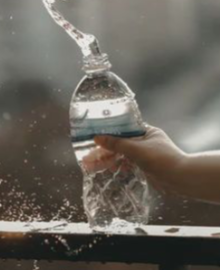 The bottle is made from plastic.It is transparent so that I can see what is inside it.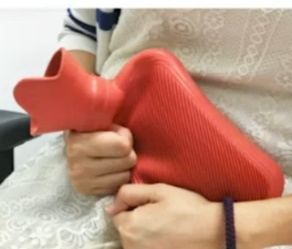 The hot water bottle is made from _______________It is _____________________so that _______________________________________________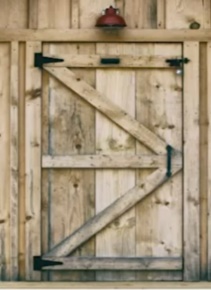 The door is made from ______________It is _______________________ so that ______________________________________________To make a table I would use _______________________ because it is ______________________________________________To make a car I would use _______________________ because it is ______________________________________________To make a jumper I would use _______________________ because it is ______________________________________________